Работа по информатике  для 7 класса.1.Вид  работы:  итоговая работа  по информатике в 7 классеЦель работы: оценка уровня достижения учащимися 7 класса планируемых результатов обучения информатике2.Перечень проверяемых образовательных результатов (из рабочей программы)Кодировать и декодировать информацию при заданных правилах кодирования;Оперировать единицами измерения информации;Классифицировать информационные процессы по принятому основанию;Называть функции и характеристики основных устройств компьютера;Описывать виды и состав программного обеспечения современных компьютеров;Оперировать компьютерными информационными объектами в наглядно-графической форме;Оценивать объем памяти, необходимый для хранения информации;Определять мощность алфавита, используемого для записи сообщенияОпределять информационный вес символа произвольного алфавитаНаучиться оценивать информационный объем сообщения, записанного символами произвольного алфавита;Познакомиться с тем, как графическая информация представляется в двоичном виде.3.Перечень проверяемых элементов содержания (из рабочей программы).1. Основные компоненты персонального компьютера (процессор, оперативная и долговременная память, устройства ввода и вывода и вывода информации), их функции и основные характеристики (по состоянию на текущий период времени).2. Программный принцип работы компьютера. Состав и функции программного обеспечения: системное программное обеспечение, прикладное программное обеспечение, системы программирования. 3. Файл. Каталог (директория). Файловая система. 4. Информационный процесс. Основные виды информационных процессов: хранение, передача и обработка информации.5. Представление информации. Формы представления информации. Язык как способ представления информации: естественные и формальные языки. Алфавит, мощность алфавита.6. Кодирование информации. Размер (длина) сообщения как мера количества содержащейся в нем информации. 7. Единицы измерения информации.8. Дискретное представление графических данных  4.Структура работы.Примечание: задания базового уровня составляют не менее 70% работы.5. Время, отводимое на выполнение работы 45 минут6. Дополнительные материалы и оборудование отсутствует7. Система оценивания отдельных заданий и работы в целом.Перевод в 5-балльную систему.5 -16-18 баллов4 – 13-15 баллов3 – 8-12 баллов2 – 0-7 балловПримечание: отметка «3» ставится при выполнении более 50% заданий базового уровня.8. Приложение: таблица Excel для обработки результатов.9. Варианты работы.Вариант №11. Мальчики играли в шпионов и закодировали сообщение придуманным шифром. Кодовая таблица приведена ниже:Расшифруйте полученное сообщение:* + _+ + _ + + _ _ _ *Запишите в ответе расшифрованное сообщение.2.  1 Кб равен а) 1024 бита;     б) 1024 байта;     в) 8 бит;    г) 8 байт.3. Примером передачи информации может служить процесс:а) отправления телеграммыб) поиска нужного слова в словаре;в) коллекционирования марок;г) проверки ошибок в диктанте.4. Какое устройство обрабатывает информацию в компьютере?а) жесткий диск;б) процессор;в) оперативная память;г) монитор.5. Какое устройство не находятся в системном блоке?а) видеокарта; б) процессор;в) сканер; г) жёсткий диск; 6. Выберите устройства вывода:а) монитор;б) принтер;в) микрофон;г) сканер.7. Файл -это ...а) единица измерения информации;б) данные во внешней памяти, имеющие имя;в) программа в оперативной памяти;г) часть внутренней памяти.8. Операционная система относится к ...а)устройствам ПК;б) системному ПО;в) прикладному ПО;г) системам программирования.9. Что такое разрешение?а) точка на экране;б) совокупность точек на экране;в) устройство, управляющее работой дисплея;г) небольшая часть экрана монитора.10. Сколько бит необходимо для кодирования 16-цветного изображения?а) 8;б) 3;в) 4;г) 256.11. Сколько цветов можно получить, если количество бит для их кодировки равно 7?а) 64;б) 128;в) 256;г) 49.12. Какое из утверждений о векторном изображении верно?а) оно представляет собой совокупность точек;б) имеет относительно небольшой размер;в) при изменении размеров искажается;г) образуется с помощью программы Paint.13. Установите соответствие между термином и его определением. Каждому элементу первого столбца подберите позицию из второго столбца.14. Определите полное имя файла Иероглиф.mp3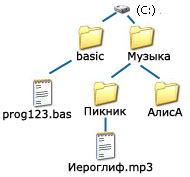 15. Изобразите графически файловую структуруС:\Проекты\История\Эпоха Возрождения.docС:\Проекты\Информатика\Интернет.docС:\Проекты\Информатика\Компьютерные вирусы.docС:\Рисунки\Закат.jpgС:\Рисунки\ Зима.ipg16. Пользователь работал с файлом C:\Document\Seminar\Math\lesson.htm. Затем он поднялся на один уровень вверх, создал там каталог Info, в нём создал ещё один каталог Form и переместил в него файл lesson.htm. Каким стало полное имя этого файла после перемещения?
а) C:\Document\Math\Form\lesson.htm   
б) C:\ Document\Seminar\Math\ Info\Form\lesson.htm   
в) C:\Document\Info\Form\lesson.htm   
г) C:\Document\Seminar\Info\Form\lesson.htm   17. Считая, что каждый символ кодируется двумя байтами, оцените информационный объём следующего предложения: «Без труда не вытащишь рыбку из пруда.» (кавычки не учитывать).а) 37 битб) 592 битав) 37 байтг) 592 байта18. Какой объем видеопамяти (в битах) необходим для кодировки изображения размером 200х300 для 256-цветной палитры?а) 480000 бит;б) 960000 бит;в) 15360000 бит;г) 60000 бит.№ заданияКраткое описание заданияПроверяемый результат (можно цифрой из п.2)Проверяемый элемент содержания (можно цифрой из п.3)Уровень: базовый (Б), повышенный (П)1Декодирование сообщений по таблице56Б2Задание с выбором ответа на знание единиц измерения информации27Б3Задание с выбором ответа на знание классификации информационных процессов.34Б4Задание с выбором ответа на знание функций устройств ПК41Б5Задание с выбором ответа на знание устройств  персонального компьютера41Б6Задание с выбором ответа на знание функций устройств ПК41Б7Задание с выбором ответа на знание файловой системы63Б8Задание с выбором ответа по классификации программного обеспечения52Б9Задание с выбором ответа на знание терминологии по теме "Кодирование графической информации"118Б10Задание с выбором ответа на определение информационного веса пикселя95Б11Задание с выбором ответа на определения количества цветов в палитре85Б12Задание с выбором ответа на знание отличий видов графики118Б13Задание на соотношение  терминов и определений по теме "Кодирование графической информации"118Б14Определение полного имени файла63Б15Изображение файловой системы в виде дерева63Б16Определение адреса файла63П17Оценка количества информации в тексте105П18Задание с выбором ответа на определение размера графического файла7,105П№ заданияКоличество балловКомментарий 11Получен верный ответ21Получен верный ответ31Получен верный ответ41Получен верный ответ51Получен верный ответ61Получен верный ответ71Получен верный ответ81Получен верный ответ91Получен верный ответ101Получен верный ответ111Получен верный ответ121Получен верный ответ131Получен верный ответ141Получен верный ответ151Получен верный ответ161Получен верный ответ171Получен верный ответ181Получен верный ответКЛМНОПР+_+_**+_++*_ _ +_ _Количество пикселей из которых складывается изображение на экране монитораПиксельТочечный элемент экрана монитораГлубина цветаВеличина, определяющая количество бит для кодирования цвета пикселяЦветовая палитраНабор цветов, которые могут быть воспроизведены при выводе изображения на мониторРазрешение монитора